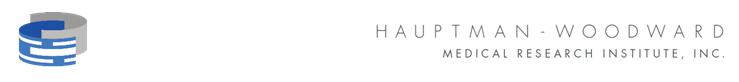 High School Internship Program- Summer 2018 ApplicationFull Name: __________________________________________________ D.O.B.: ________________Address: ____________________________________________________________________________Telephone: _____________________________ E-mail: ______________________________________School: _____________________________________________ Year in school: __________________Father's full name: ____________________________________ Phone: _________________________Mother's full name: ___________________________________ Phone: _________________________Emergency contact person: _____________________________________________________________Dates for the 2018 sessions are below, please CIRCLE your availability and preferred session.X____________________________________________	X_______________________________________________Intern Signature	Date	Dr. Duax Signature	DateX____________________________________________Parent Signature	DateHow did you learn about the program? ________________________________________________________________June 25June 25till July 13till July 13July 30 till August 17July 30 till August 17July 30 till August 17AvailableYESYESorNONOYESYESorNOPreferenceYESYESorNONOYESYESorNODo you have a lap top?Do you have a lap top?Do you have a lap top?Do you have a lap top?YES   orYES   orNONOIf yes, what type? _______________________________If yes, what type? _______________________________If yes, what type? _______________________________If yes, what type? _______________________________If yes, what type? _______________________________If yes, what type? _______________________________If yes, what type? _______________________________If yes, what type? _______________________________Are you interested in programming?Are you interested in programming?Are you interested in programming?Are you interested in programming?Are you interested in programming?Are you interested in programming?YES   or   NOYES   or   NO